BXHB500EBXHBA600EVšeobecné bezpečnostní pokyny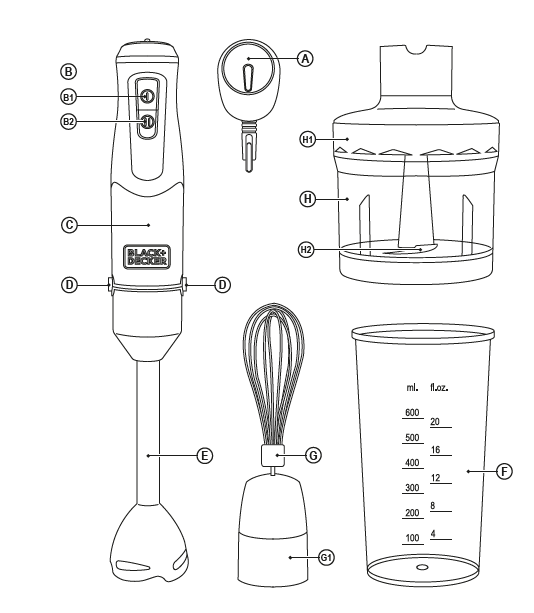 Před uvedením tohoto přístroje do provozu si velmi pozorně přečtete návod k obsluze a tento návod spolu se záručním listem,pokladním blokem a podle moznosti i s obalem a vnitřním vybavením obalu dobře uschovejte.Používejte tento přístroj výlučně pro soukromou potřebu a pro stanovené účely. Tento přístroj není určen pro komerčnípoužití. Nepoužívejte jej v otevřeném prostoru (s výjimkou přístrojů, které jsou podmíněné používaní venku určeny).Chraňte jej před horkem, přímým slunečním zářením, vlhkosti (v žádném případě jej neponořujte do kapalin) a stykems ostrými hranami. Nepoužívejte přístroj v případě, že mate vlhké ruce. Jestliže dojde k navlhčení nebo namočeni přístroje, okamžitě vytáhněte zástrčku ze zásuvky. Vyvarujte se styku s vodou.Přístroj vypnete a vždy vytáhněte zástrčku ze zásuvky (tahejte jen za zástrčku, nikdy ne za kabel), jestliže nebudetepřístroj používat, chcete-li namontovat příslušenství, přístroj vyčistit nebo v případě poruchy.Přístroj nesmí zůstat v provozu bez dozoru. Jestliže musíte pracoviště opustit, vždy přístroj vypnete, resp. Vytáhněte zástrčku ze zásuvky (vždy tahejte za zástrčku, nikdy ne za kabel).Pravidelně kontrolujte přístroj a přívodní kabel z hlediska poškozeni. Jestliže přístroj vykazuje nějakou závadu, neuvadejte jej do provozu.Neopravujte přístroj vlastními silami, nýbrž vyhledejte autorizovaného opraváře. Abyste eliminovali rizika, nechejte poškozený přívodní kabel nahradit kabelem se stejnými hodnotami, a to jen výrobcem, naším servisem pro zákazníky nebo jinou kvalifikovanou osobou.Používejte jen originální příslušenství.Respektujte, prosím, následující „Speciální bezpečnostní pokyny".DětiZ důvodu zajištění bezpečnosti Vašich dětí neponechávejte v jejich dosahu žádné součásti obalu (plastové pytlíky, karton, styropor atd.). Pozor! Zabraňte tomu, aby si male děti hrály s folii. Hrozí nebezpečí udušení!Abyste ochránili děti před riziky spojenými s elektrickými přístroji, postarejte se o to, aby kabel nevisel dolu a děti na přístroj nedosáhly.Speciální bezpečnostní pokynyDbejte na to, aby skříň motoru nebyla vlhka.Nezapomeňte, že motor má po vypnuti, ještě určitý doběh.Přístroj je určen jen pro výrobu pyré resp. mixovaní pokrmů a nápojů resp. ve spojení s rozmělňovačem, určený k rozmělňovaní masa.Krátkodobý provoz: Nepoužívejte přístroj po dobu delší než 2 minuty, jestliže zpracováváte měkké suroviny, resp. 1 minuty, jestliže zpracováváte surovinu tuhou. Před opětovným použitím nechte přístroj vychladnout (asi 3 minuty).Pozor: Nůž ponorného mixeru je velmi ostrý! Zacházejte proto s tímto dílem velmi opatrně! NEBEZPEČÍ ZRANĚNÍ!přístroj je konstruován jen pro zpracovávaní malých množství! Vkládejte proto do nádoby jen maximálně takové množství zpracovávané suroviny, které je uvedeno v tabulce!Nevkládejte do nádoby tvrdé produkty, jako jsou např. kostky ledu, muškátový oříšek nebo velké kusy tabulkové čokolády!Mohlo by totiž dojit ke zničení noze!Obsah balen^:1 ponorný mixer s integrovaným nožem 1 mixovací nádoba s víkem (0,5 litru)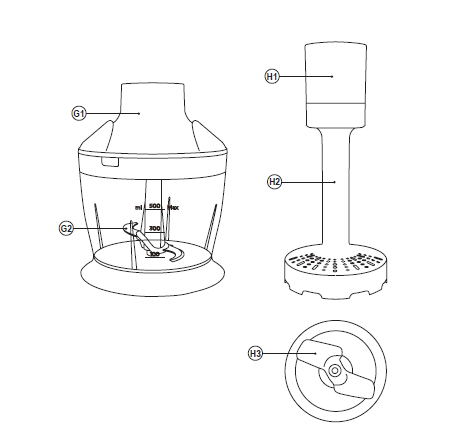 Uvedení přístroje v činnostOpatrně vyjmete všechny součásti přístroje z obalu. Obal i vnitřní výplňový materiál uschovejte po celou dobu záruky.Před prvním použitím přístroje jej vyčistěte způsobem popsaným v kapitole „Čistění a uložení". Pozor: Nůž ponorného mixeru je velmi ostrý! NEBEZPEČÍ ZRANĚNÍ!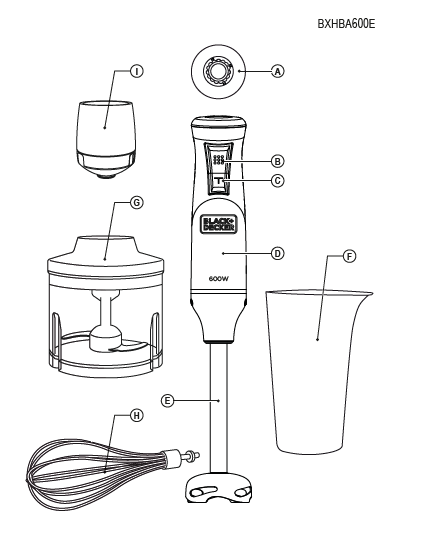 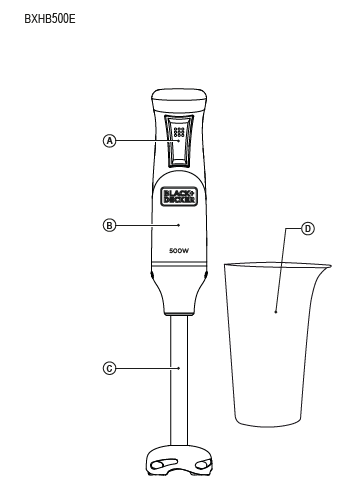 POPIS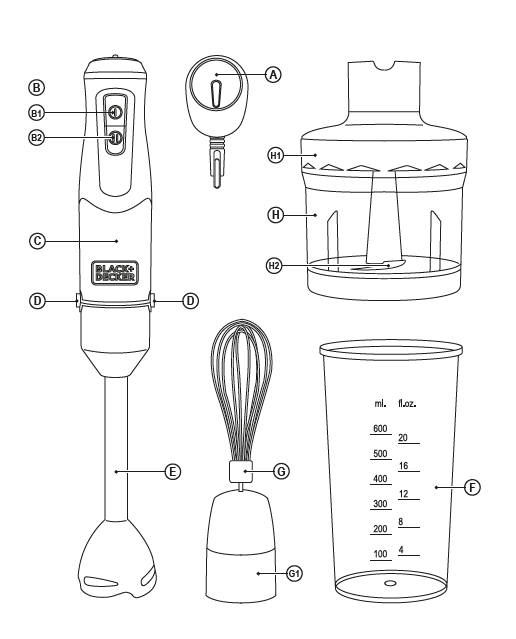 POPIS BXHB500EA TlačítkoB Tělo motoruC NohaD OdměrkaPOPIS BXHBA600EA Regulátor rychlostiB pulsní tlačítko.C TurboD Tělo motoruE nohaF Dávkovací nádobaG sekáčekH Šlehací metlaI Uvolňovací tlačítkoNÁVOD K POUŽITÍPřed prvním použitím:- Ujistěte se, že jste z produktu odstranili veškerý materiál balení.- Před prvním použitím zařízení se doporučuje k čištění všech částí, které přicházejí do styku s potravinami, jako je např uvedené v části věnované čištění.- Připravte spotřebič podle požadované funkce.Použití:- Odpojte kabel před připojením do zástrčky.- Připojte zařízení k síti.- Kontrolka se rozsvítí.- Spusťte spotřebič stisknutím vypínače..Elektronická regulace rychlosti: (MODEL BXHBA600E)Rychlost zařízení můžete ovládat pomocí ovládání nastavení výkonu (A). Tato funkce je velmi užitečná, protože umožňuje přizpůsobitrychlost zařízení na požadovaný typ.Funkce Turbo: (MODEL BXHBA600E)- Zařízení má funkci Turbo. Tlačítko funkce Turbo (B2) se aktivuje po celou dobu výkon motoru, jehož výsledkem je jemnější konzistence.Po dokončení používání zařízení:- Zastavte zařízení uvolněním tlačítka zapnutí / vypnutí.- Odpojte spotřebič od elektrické sítě.- Vyčistěte spotřebič.Příslušenství:Příslušenství: obr.1- Toto příslušenství se používá k přípravě omáček,polévky, majonéza, smoothies, dětská výživa ...- Připojte příslušenství k zařízení, dokud neuslyšíte cvaknutí (obr. 1).- Potraviny určené ke zpracování vložte do odměrné nádoby a zapněte spotřebič.- Šlehač odstraníte stisknutím vyhazovacích tlačítek (obr. 1.1).Příslušenství sekáčku (MODEL BXHBA600E) obr.2- Vhodné pro mletí masa a zeleniny ...- Umístěte nože a vložte potraviny určené ke zpracování do nádoby. -Vložte motorovou jednotku do krytu a stiskněte, dokud uslyšíte cvaknutí (obr. 2.2).- Spusťte zařízení. (Varování! Před vložením spotřebič běží, ujistěte se, že je vše správně namontováno.)Když jídlo dosáhne požadované konzistence, zastavte spotřebič.Chcete-li jednotku vyjmout, stiskněte tlačítka vysunutí.Otevřete víko a sejměte čepele.Metla (MODEL BXHBA600E) (Obr.3):- Vhodný pro šlehání smetany, bílků atd.- Vložte metlu do adaptéru. Namontujte příslušenství na motorové jednotce, dokud neuslyšíte cvaknutí (obr. 3.1).- Vložte jídlo do velké nádoby. Pro dosažení nejlepších výsledků se doporučuje pohybovat ve směru hodinových ručiček.- Stisknutím tlačítek pro vysunutí uvolněte zařízení a vyjměte šlehací příslušenství z adaptéru (obr.3.2)ČIŠTĚNÍ- Vytáhněte zástrčku ze zásuvky a počkejte, až před čištěním spotřebič vychladne.Zařízení čistěte navlhčeným vlhkým hadříkemNepoužívejte k čištění rozpouštědla ani produkty pH kyselé nebo zásadité, jako jsou bělidla, ani brusné prostředky.- Neponořujte přístroj do vody nebo jiných tekutin, omyjte jej tekoucí vodou.- Čepele přístroje jsou obzvláště ostré; při čištění zacházejte opatrně.- Doporučuje se přístroj pravidelně čistit a k odstranění všech zbytků potravin.- Nepravidelné čištění spotřebiče může způsobit zhoršení povrchů a jejich narušení provozní životnost a bezpečnost.Tento přístroj byl testován podle všech příslušných, v současné době platných směrnic CE, jako je např. elektromagnetická kompatibilita a direktiva o nízkonapěťové bezpečnosti, a byl zkonstruován podle nejnovějších bezpečno-technických předpisů.Vyhrazujeme si technické změny!ZárukaNa námi prodaný přístroj poskytujeme záruku v trvaní 24 měsíců od data prodeje (pokladní doklad). Během záruční lhůty odstraníme bezplatně všechny vady přístroje nebo příslušenství, které vzniknou v důsledku vad materiálu nebo výrobních vad, a to opravou nebo, podle našeho uvážení, formou výměny. Záruční plněni nemají za následek ani prodlouženi záruční doby ani tím nevzniká nárok na novou záruku! Jako záruční doklad slouží doklad o koupi. Bez tohoto dokladu nelze uskutečnit bezplatnou výměnu nebo bezplatnou opravu. V případě uplatnění záruky předejte, prosím, kompletní přístroj v originálním obalu spolu s pokladním dokladem Vašemu obchodníkovi.Jak na vady na spotřebním příslušenství, resp. dílech podléhajících rychlému opotřebení, tak i na čistění, údržbu nebo výměnu dílu podléhajících rychlému opotřebení se záruka nevztahuje a je proto nutno je uhradit! Záruka zaniká v případě, že dojde k zásahu neautorizovanou osobou.Po uplynuti zárukyPo uplynuti záruční doby je možno za úplatu provést opravy v příslušném odborném obchodě nebo opravně.Způsob likvidaceVýznam symbolu „Popelnice"Chraňte naše životni prostředí, elektropřístroje nepatři do domovního odpadu. Pro likvidaci elektropřístrojů použijte určených sběrných míst a odevzdejte zde elektropřístroje, jestliže je už nebudete používat. Pomůžete tak předejit možným negativním dopadům na životní prostředí a lidské zdraví, ke kterým by mohlo dojit v důsledku nesprávné likvidace. Přispějete tím ke zhodnoceni, recyklaci a dalším formám zhodnoceni starých elektronických a elektrických přístrojů. Informace o tom, kde lze tyto přístroje odevzdat k likvidaci, obdržíte prostřednictvím územně správního celku nebo obecního úřadu.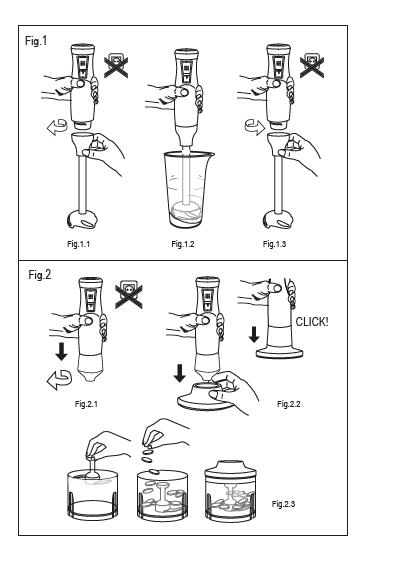 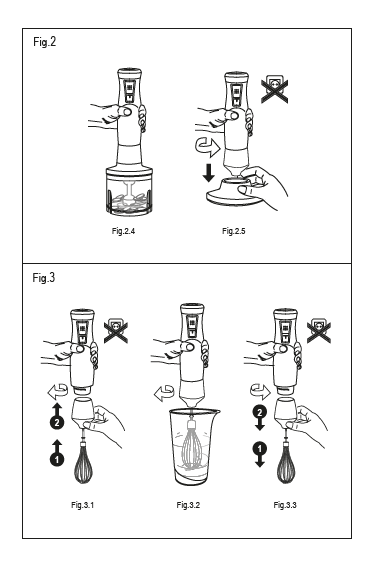 